ПАВЛОГРАДСЬКА МІСЬКА РАДАВИКОНАВЧИЙ КОМІТЕТР І Ш Е Н Н Я11.01.2017  р.                                 м. Павлоград			  №  26Про передачу завершеногооб’єкта реконструкціїна баланс КП «Павлоград-Світло»Згідно пп.1 п. а ст. 29 Закону України «Про місцеве самоврядування в Україні», керуючись «Порядком списання, відчуження, обміну, передачі, застави основних засобів, що є комунальною власністю», затвердженого рішенням Павлоградської міської ради від 15.03.2005 р. № 556-28/ІУ виконавчий комітет Павлоградської міської радиВИРІШИВ:1. Передати з балансу управління комунального господарства та будівництва Павлоградської міської ради (Куш М.О.) на баланс                               КП «Павлоград-Світло» Павлоградської міської ради (Сіліч Ю.В.) об’єкт «Реконструкція мереж зовнішнього освітлення вул. 8-го Березня,                                 вул. Белінського, вул. Пархоменко в м. Павлоград» загальною вартістю 375 624,15 (триста сімдесят п’ять тисяч шістсот двадцять чотири грн. 15 коп.) відповідно до декларації про готовність об’єкта до експлуатації.2. Координацію роботи щодо виконання цього рішення покласти на начальника управління комунального господарства та будівництва                Куша М.О., контроль – на першого заступника міського голови Мовчана В.С.Міський голова								А.О. Вершина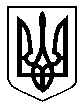 